RAPORT Z EWALUACJI WEWNĘTRZNEJw Zespole Szkolno  - Przedszkolnymw Jastrzębiu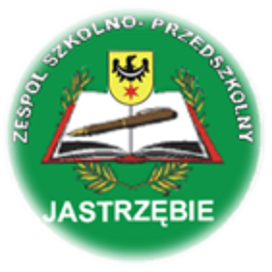 W ROKU SZKOLNYM 2020/2021Wyniki i wnioski z ewaluacji wewnętrznej w rokuszkolnym 2020/2021 w Zespole Szkolno -Przedszkolnymw JastrzębiuData sporządzenia: V/2021Opracowanie: Zespół do spraw ewaluacji w składzie: B. Szkutnik - Orlikowska E. Bąk                                                                                   H. BorysSprawozdanie przeznaczone jest dla nauczycieli, rodziców i uczniów ZespołuSzkolno - Przedszkolnego w Jastrzębiu.Sprawozdanie zawiera:1. Opis ewaluowanego przedmiotu.2. Opis ewaluacji. Opis danych i ich zbierania.3. Końcowe wyniki przeprowadzonego badania, wnioski do dalszej pracy, rekomendacje.Opis ewaluowanego przedmiotu.Do ewaluacji wewnętrznej w szkole wybrano wymagania wobec szkół podstawowych:Wymaganie 5 : Respektowane są normy społecznePrzedmiot ewaluacji:Działania szkoły lub placówki zapewniają uczniom bezpieczeństwo fizyczne i psychiczneKryteria ewaluacji:- W szkole prowadzona jest diagnoza zachowań uczniów i zagrożeń zaistniałych                               w środowisku szkolnym,- Uczniowie znają obowiązujące w szkole normy społeczne,- W  szkole podejmowane są różne działania o charakterze wychowawczym                                                 i profilaktycznym mające na celu eliminowanie zagrożeń oraz wzmacnianie pożądanych zachowań uczniów,- Uczestnicy życia szkoły czują się w niej bezpiecznie. Pytania kluczowe:Jaka jest skala poczucia bezpieczeństwa lub jego braku wśród uczniów i nauczycieli?           2. Jakie  zachowania wpływają na  brak poczucia bezpieczeństwa w szkole?3.	Czy w szkole podejmowane są działania rozwijające samorządność uczniów?4.	Czy relacje między pracownikami szkoły oparte są na wzajemnym szacunku                               i zaufaniu?Jaki jest poziom znajomości norm społecznych wśród uczniów, rodziców, nauczycieli  i pracowników szkoły? Czy podejmowanie działania wychowawcze i profilaktyczne wpływają na zmniejszenie zagrożenia w szkole?7.Jak wzmacniane są zachowania pożądane?Czy rodzice i szkoła współpracują w kwestii przestrzegania obowiązujących norm                  i zapewniania bezpieczeństwa?Cele i zakres ewaluacji:Gromadzenie informacji na temat poczucia bezpieczeństwa fizycznego                           i psychicznego uczniów i nauczycieli. Pozyskanie informacji na temat relacji między wszystkimi członkami społeczności szkolnej.Pozyskanie informacji na temat zachowania i przestrzeganie norm społecznych przez uczniów, ich rodziców i nauczycieli. Istotnym warunkiem prawidłowego procesu uczenia się jest poczucie bezpieczeństwa. Aktywność intelektualna nierozerwalnie związana jest ze stanem psychicznej równowagi.  Z tej przyczyny niezwykle istotną kwestią wydaje się być poznawanie zasad i rozumienie ich znaczenia, co dla społeczności szkolnej stanowi istotny element rozwoju. Również działania szkoły powinny koncentrować się na zapewnieniu uczniom bezpieczeństwa fizycznego i psychicznego oraz eliminowaniu zagrożeń i wzmacnianiu właściwych zachowań.W trakcie ewaluacji w placówce zbierano informacje dotyczące respektowania norm społecznych pochodzące z wielu źródeł, od: uczniów, rodziców, nauczycieli przy wykorzystaniu różnych metod badawczych. Próba badawcza (grupa)uczniowierodzicenauczycieledyrektorpedagogMetody i techniki badawcze:badanie ankietowe nauczycielibadanie ankietowe uczniówwywiad z dyrektoremwywiad z pedagogiemrozmowy z rodzicami (wywiad fokusowy)Narzędzia badawcze :Badanie sondażowe: rozmowy z rodzicamibadania ankietowe - kwestionariusz ankiety dla:uczniów nauczycieli  wywiady indywidualnePREZENTACJA WYNIKÓW EWALUACJII.	Podsumowanie ankiety dla uczniówCzy wiesz jakich zachowań oczekuje się od Ciebie w szkole?W jaki sposób dowiedziałeś się o zasadach właściwych zachowań obowiązujących    w szkole?a) zapoznanie ze Statutem Szkoły -25%b) lekcje wychowawcze - 75%c)  rozmowa z uczniem w  sytuacji zagrożenia- przypomnienie obowiązujących zasad - 2%d) lekcje z pedagogiem - 13%e) tworzenie kontraktu/kodeksu klasowego -25%f) wycieczki  -25%Zaznacz, jakich zachowań przestrzegasz w szkolea) dbałość o honor i tradycje szkoły - 75%b) wywiązywanie się z obowiązków ucznia - 73%c)  dbałość o piękno mowy ojczystej - 50%d) okazywanie szacunku  innym osobom - 68%e) dbałość o bezpieczeństwo i zdrowie własne oraz innych osób - 75%f) godne, kulturalne zachowanie się w szkole i poza nią - 53%Czy w   szkole czujesz się bezpiecznie?a) tak 80%b) nie 20%Z powodu jakich zachowań nie czujesz się w szkole bezpiecznie?a) obgadywanie-16%b) przezywanie  -33%c) wyśmiewanie - 27%d) obrażanie/ośmieszanie -38%e) grożenie/zastraszanie -16%f) bicie, kopanie - 22%g) popychanie - 14%h)niszczenie własności -19%i) izolowanie w grupie/klasie - 0,8%j) wymuszanie pieniędzy - 0,5%Czy w szkole nauczyciel omawia i wyjaśnia  zachowania właściwe lub niewłaściwe uczniów?tak – 98%nie -  0,2%nie wiem- 1,8%W jaki sposób nauczyciele dowiadują się o nieprzestrzeganiu przez uczniów właściwego zachowania?a) rozmowy z uczniami - 54%b) obserwacja uczniów na lekcjach i podczas przerw - 61%c) poprzez ankiety- 16%d )analizowanie uwag uczniów - 18%e)rozmowy uczniów z dyrektorem - 18%Czy nauczyciele podejmują działania mające na celu wyeliminowanie złych zachowań uczniów ?a) tak – 80%b) nie - 0c) nie wiem – 20%Które działania szkoły Twoim zdaniem sprzyjają przestrzeganiu właściwych zachowań?a)dyżury nauczycieli na przerwach - 78%b) lekcje wychowawcze - 60%c) spotkania z policją - 55%d)rozmowy indywidualne z wychowawcą – 47%e) przeprowadzenie ewakuacji próbnej – 14%f)zajęcia z pierwszej pomocy przedmedycznej – 6%g) rozmowy indywidualne z dyrektorem -15%h)koła pozalekcyjne – 8%Jakie są sposoby reagowania nauczycieli na niewłaściwe zachowania?upomnienie ustne – 83%upomnienie (uwaga) pisemna – 78%ocena z zachowania – 36%rozmowa z rodzicami – 60%rozmowa dyscyplinująca z wychowawcą, pedagogiem, dyrektorem  - 30%11. Czy podejmowane przez nauczycieli działania w celu wyeliminowania niewłaściwych zachowań są skuteczne?a) tak – 54%b) nie – 13%c) nie wiem – 33%12. Czy właściwe zachowania uczniów są dostrzegane przez nauczycieli ?a) tak – 82%b) nie - 0c) nie wiem – 18%13. Jakie sposoby pochwał stosują nauczyciele?a) Ustna pochwala np. ładnie się starasz oby tak dalej – 94%b) Czasem indywidualnie, czasem przy klasie – 38%c) Na wywiadówkach – 75%d) Pochwała przed klasą – 18%e) Nie stosują pochwał – 014.Czy znasz swoje prawa?a) tak – 84%b) nie – 0c) częściowo- 12%d) nie wiem- 4%15.Wymień przykłady swoich praw: ( najczęściej pojawiające się odpowiedzi)- zakaz bicia- prawo do nauki - prawo do wolności- prawo do własnego zdania - prawo do życia - prawo do odpoczynku- prawo do prywatności- prawo do sprawiedliwej oceny- prawo do opieki zdrowotnej- prawa ucznia- prawo do rozwijania swoich zainteresowań16.Czy znasz swoje obowiązki?a) tak – 75%b) nie - 0c) częściowo – 25%d) nie wiem – 017.Wymień przykłady swoich obowiązków (najczęściej pojawiające się odpowiedzi):- uczenie się- odpowiedzialność-  chodzenie do szkoły- odrabianie zadań domowych- sprzątanie swojego pokoju- wynoszenie śmieci – 1 uczeń- szanowanie się- przyzwoite zachowanie- dbanie o szkołęII.	Podsumowanie ankiety dla nauczycieli:1.Czy według Pani/Pana uczniowie kształcący się w ZSP w Jastrzębiu czują się w szkole bezpiecznie?a) zdecydowanie tak  90%b) raczej tak 10%c) trudno powiedziećd) raczej niee) zdecydowanie nie2.Gdzie najczęściej, według Pani/Pana, dochodzi do niebezpiecznych sytuacji na terenie szkoły?a) w klasieb) na korytarzu  70%c) w toalecie 10%d) na schodach 20%e) inne ………………………………………………………………………………………3.Proszę podkreślić szczególnie negatywne zachowanie w sferze kultury osobistej obserwowane przez Panią/Pana w szkole.a)przekleństwa 20%b)nie używanie zwrotów grzecznościowych  50%c)brak kultury osobistej w kontaktach z rówieśnikami lub pracownikami szkoły (sporadycznie) 30%d) używanie telefonów komórkowych w szkolee) inne…………………………………………………………………4. Czy podejmowane przez Panią/Pana działania wychowawcze/profilaktyczne uwzględniają opinie uczniów w sprawie szeroko pojętego bezpieczeństwa?a) tak 100%b) nie5. W jakim stopniu, Pani/Pana zdaniem, uczniowie przestrzegają przyjętychw szkole zasad zachowania?a) zachowują się dokładnie tak jak tego oczekujęb) raczej zachowują się tak jak tego oczekuję 50%c) zachowania zgodne i niezgodne z oczekiwaniami moim zdaniem równoważą się 50%d) zdecydowanie dominują zachowania niezgodne z oczekiwaniami6. Czy chciałaby Pani/Pan coś zmienić w szkole, aby uniknąć potencjalnychzagrożeń i zwiększyć poczucie bezpieczeństwa?a)tak: jaskrawa taśma antypoślizgowa na schodach 20%b)nie 80%7. Czy uczniowie znają zasady, których się od nich oczekuje?a) zdecydowanie tak 80%b)raczej tak 20%c)trudno powiedzieć d)zdecydowanie niee)raczej nie8. Czy w szkole podejmowane są działania wychowawcze/profilaktyczne, mające na celu eliminowanie zagrożeń oraz wzmocnienie właściwych zachowań?a) nieb) tak 100% Wymienione przez nauczycieli działania to: pogadanki, dyskusje, współpraca z pedagogiem szkolnym i rodzicami, rozmowy indywidualne z uczniami – wskazywanie na konsekwencje określonych zachowań, spektakle edukacyjne. 9. Jakie są Pani/Pana oczekiwania wobec szkoły w zakresie działańprofilaktycznych?a) organizowanie konkursów profilaktycznych 30%b)opracowanie przez chętnych nauczycieli i udostępnienie innym scenariuszy zajęć z dziedziny profilaktyki 10%c)przeprowadzanie spotkań tematycznych dla rodziców z zakresu szeroko pojętego bezpieczeństwa przez zaproszonych specjalistów 40%d) inne: przeprowadzanie spotkań tematycznych dla uczniów z zakresu szeroko pojętego bezpieczeństwa przez zaproszonych specjalistów.20%10. Jakie zachowana wpływają u uczniów na brak poczucia bezpieczeństwa? a.  obgadywanie 30%b .przezywanie 20%c. izolowanie w grupie/klasie20%d. ośmieszanie 20%e. rozpowszechnianie plotek i oszczerstw (również przez smsy i Internet) 10%f. grożenie/zastraszanie g. wyśmiewanie 30%h. wymuszanie pieniędzy i. bicie , kopanie 30%j. popychanie k.okradanie l.niszczenie własności 20%m.inne (jakie?)11. Czy w szkole analizuje się zachowania uczniów?	a) tak 100%	b) nie	c) częściowo12. W jaki sposób dowiadują się Państwo o nieprzestrzeganiu przez uczniów norm społecznych:a)	obserwacja uczniów na lekcjach i podczas przerw 70%b)	rozmowy z uczniami 60%c)	zeszyt uwag 20%d)	omawianie i analizowanie negatywnych zachowań 60%e)	ankiety 10%f)	inne (jakie?) 50% Nauczyciele wymienili: wywiadówki i rozmowy indywidualne z rodzicami,  rozmowy z nauczycielami, rady pedagogiczne.13. Czy nauczyciele podejmują działania mające na celu wyeliminowanie zagrożeń?	a) tak 100%	b) nie	c) czasem14. Jakie działania szkoły sprzyjają przestrzeganiu norm społecznych?a) dyżury nauczycieli na przerwach 90%b) lekcje wychowawcze 80%c) rozmowy indywidualne z wychowawcą 80%d) spotkania z policją 10%e)  rozmowy indywidualne z dyrektorem 20%f) praca SU 30%g) szkolenie z pierwszej pomocy przedmedyczna 10%h) praca Szkolnego Klubu Wolontariat 20%i) przeprowadzenie ewakuacji próbnej 10%j) koła pozalekcyjne 20%k) spektakle teatralne 30%l) nie ma takich działań 015. W jaki sposób nauczyciele reagują na niewłaściwe zachowania uczniów?a)	upomnienie ustne 90%b)	upomnienie (uwaga) pisemne 90%c)	rozmowa z rodzicami 80%d)	ocena z zachowania 80%e)	rozmowa dyscyplinująca z wychowawcą, pedagogiem, dyrektorem 90%f)	wyznaczenie kary 40%g)	inne (jakie?) 0%16. Czy podejmowane przez nauczycieli działania są skuteczne?	a) tak 90%	b) nie 0%	c) częściowo 10%17. W jaki sposób nauczyciele wzmacniają pozytywne, pożądane zachowania uczniów?a.	Ustna pochwala np.  ładnie się starasz oby tak dalej 80%b.	Pochwała przed klasą  70%c.	Czasem indywidualnie, czasem przy klasie 60%d.	Na wywiadówkach 70%e.	Inne: uwzględnienie pożądanych postaw przy wystawianiu oceny z zachowania, pochwała na forum szkoły podczas apelu20%18. Czy nauczyciele, rodzice i szkoła współpracują w kwestii przestrzegania norm i zapewniania bezpieczeństwa?	a) tak  100%	b) nie	c) częściowo19. Które zadania wychowawcze podejmowane są wspólnie z rodzicami?a.	rozmowy na temat eliminowania negatywnych zachowań i trudności w nauce w czasie rozmów indywidualnych  80%b.	wspólne rozwiązywanie problemów dotyczących niepokojących sytuacji wychowawczych  60%c.	pomoc w organizacji imprez klasowych czy szkolnych  50%d.	rozmowy na temat eliminowania negatywnych zachowań i trudności w nauce  70%e.	nie ma potrzeby konsultacji  20. Czy w  wymienionych relacjach przestrzegane są normy społeczne?A) Nauczyciel – Rodzic	a) tak 100%	b) nie	c) częściowo B) Nauczyciel – Uczeń	a) tak 80%	b) nie	c) częściowo: zdarza się sporadycznie, że uczniowie zachowują się niekulturalnie (brak stosowania zwrotów grzecznościowych, mówienie podniesionym tonem głosu, używanie niestosownych słów i wypowiedzi, niestosowanie się do poleceń).20%21.Czy  dokonuje się w szkole modyfikacji działań dotyczących norm społecznych                  z uwzględnieniem inicjatywy uczniów (czy uczniowie zgłaszają propozycje działań dotyczących promowania w szkole właściwych zachowań np. konkursy, akademie, apele, gazetka) ?	a) tak 60%	b) nie	c) częściowo 40%Podsumowanie rozmowy z rodzicami Rozmowę przeprowadzono wśród kilkunastu rodziców uczniów klas IV-VIII.  Zadano im następujące pytania:Jak uczniowie zapoznawani są z normami społecznymi obowiązującymi           w szkole?Zdaniem rodziców uczniowie zapoznawani są z normami społecznymi obowiązującymi w szkole przede wszystkim poprzez: zapoznanie ze Statutem Szkoły spotkania z policją rozmowa z uczniem w każdej sytuacji zagrożenia- przypomnienie obowiązujących zasad lekcje wychowawcze pogadanki na różnych lekcjach tworzenie kontraktu/kodeksu klasowego wycieczkirealizacja programu wychowawczego lekcje z pedagogiem przedstawienia teatralne Jakie normy społeczne są przestrzegane w szkole i zauważane przez rodziców:wywiązywanie się z obowiązków uczniapostępowanie zgodne z dobrem społeczności szkolnejdbałość o honor i tradycje szkołydbałość o bezpieczeństwo i zdrowie własne oraz innych osóbokazywanie szacunku innym osobomgodne, kulturalne zachowanie się w szkole i poza niądbałość o piękno mowy ojczystejCzy uczniowie czują się w szkole bezpiecznie:Prawie wszyscy zapytani rodzice uważają, że uczniowie czują się w szkole bezpiecznie; nie odpowiedziało tylko kilku rodziców Rodzice informowali nauczycieli z powodu jakich zachowań najczęściej uczniowie nie czują się w szkole bezpiecznie:Przezywanie WyśmiewanieObgadywanie popychanie obrażanie/ośmieszanie izolowanie w grupie/klasie rozpowszechnianie plotek i oszczerstw (również przez smsy i Internet) grożenie/zastraszanie  bicie, kopanie  niszczenie własnościCzy szkoła analizuje zachowania uczniów:Wszyscy zapytani rodzice odpowiedzieli, że w mniejszym czy większym stopniu analizuje się w szkole zachowania uczniów.Czy nauczyciele podejmują działania mające wyeliminowanie zagrożeńWszyscy zapytani rodzice odpowiedzieli: tak.Jakie działania szkoły sprzyjają przestrzeganiu normą społecznych obowiązujących w szkole:Zdaniem rodziców działania szkoły, które  sprzyjają przestrzeganiu norm społecznych to:dyżury nauczycieli na przerwachlekcje wychowawcze rozmowy indywidualne z wychowawcą spotkania z policją rozmowy indywidualne z dyrektorem praca Szkolnego Klubu Wolontariat  praca SU spektakle teatralne Jakie znają Państwo sposoby reagowania nauczycieli na niewłaściwe zachowania uczniów, rodzice wymieniali:upomnienie ustne upomnienie (uwaga) pisemna rozmowa z rodzicamiocena z zachowania rozmowa dyscyplinująca z wychowawcą, pedagogiem, dyrektorem wyznaczenie kary Czy działania podejmowane przez nauczycieli są skuteczne:Zdaniem większości rodziców  podejmowane przez nauczycieli działania są skuteczneRodzice wskazywali  reakcję nauczycieli lub innych pracowników szkoły na niebezpieczne zachowania:- powiadomienie rodziców 
- rozmowa z dzieckiem 
- ukaranie sprawcy (uwaga ustna, pisemna
- inne nie było narażone W kolejnym pytaniu  rodzice zostali poproszeni by wymienili sposoby wzmacniania uczniów:- Ustna pochwala  np. ładnie się starasz oby tak dalej 
- Na wywiadówkach 
- Pochwała przed klasą
- Czasem indywidualnie, czasem przy klasie 
- Inne pozytywna uwaga 1 -1%, czasem na wywiadówce Czy rodzice i szkoła współpracują w kwestii obowiązujących norm i bezpieczeństwa w szkole:Wszyscy rodzice odpowiedzieli TAKNa pytanie jakie  zadania wychowawcze podejmuje Pan/Pani wspólnie z wychowawcą, nauczycielem, rodzice odpowiedzieli:rozmowy na temat eliminowania negatywnych zachowań                  i trudności w nauce w czasie zebrań wspólne rozwiązywanie problemów dotyczących niepokojących sytuacji wychowawczych pomoc w organizacji imprez klasowych czy szkolnych rozmowy na temat eliminowania negatywnych zachowań                  i trudności w nauce w czasie rozmów indywidualnych aktualnie nie podejmuję, ale mógłbym zaproponować współpracę   w zakresie edukacji dla bezpieczeństwa nie ma potrzeby konsultacji Na pytanie czy  według pana/pani w niżej wymienionych relacjach przestrzegane są normy społeczne, rodzice odpowiedzieli:Nauczyciel – nauczyciel      –widoczne konflikty między niektórymi nauczycielami  - nie– widoczna kłótnia między nauczycielami - nie –nerwowa atmosfera, brak kontaktu, pominięto odpowiedź  Nauczyciel – rodzic           	TAK        Nauczyciel – uczeń            	TAK   Rodzice stwierdzili, że wśród działań rozwijających samorządność uczniów są w szkole realizowane:Przygotowywanie konkursów Inwencja twórcza uczniów  i zaangażowanie w organizację imprez szkolnych Kształtowanie postawy dobrego uczniaKształtowanie modelu aktywnego ucznia Regulaminowe wybory do SUPodsumowanie wywiadu z pedagogiemCzy w szkole są rozpoznawane trudności ucznia w opanowaniu materiału                i umiejętności?Tak.Czy pani zdaniem oferta zajęć mających na celu wyrównywanie szans edukacyjnych jest w szkole wystarczająca?	Wydaje mi się, że nie do końca. Każdy uczeń niezależnie od tego, czy ma opinię, orzeczenie, czy też nie - ma możliwość spotkania się z nauczycielem przedmiotowym w ramach kół zainteresowań, zajęć dydaktyczno –   wyrównawczych. Uważam, iż nauczyciele w naszej szkole są na tyle czujni, iż sami dają uczniowi wskazówki, że należy poprawić ocenę i kiedy można się z nim spotkać. Reszta zależy już tylko od chęci i woli ucznia.Jakie są formy wsparcia wychowawczego w szkole?	Formy wsparcia z jakimi spotykamy się na terenie szkoły, to:- rozmowy wychowawców, pedagoga, dyrektora z uczniami, ich rodzicami, czasem                 z innymi bliskimi im osobami o charakterze porady, wsparcia, pouczenia, - zajęcia integracyjne w klasach  prowadzone przez pedagog szkolnego - spotkania rodziców z zaproszonymi gośćmi lub z pedagogiem szkolnym na tematy wychowawcze,- kierowanie uczniów z trudnościami dydaktycznymi, wychowawczymi, emocjonalnymi do PPP. - punkty konsultacyjne z psychologiem na terenie szkoły.	Moim zdaniem w naszej szkole zarówno uczeń, jak i rodzic wie, że może liczyć na nauczyciela, wychowawcę, pedagoga, dyrektora, także na pracownika niepedagogicznego. Specyfiką pracy wychowawczej w naszej szkole jest zainteresowanie uczniem rzeczywiste, a nie pozorne. Wydaje mi się, iż staramy się zrobić wszystko, by uczeń nie czuł się w naszej szkole anonimowo, by rzeczywiście widzieć jego problemy. Nie zawsze udaje nam się pomóc dziecku, co nie wynika z naszych zaniedbań. Na poczucie dobrostanu u dziecka składa się przede wszystkim zainteresowana jego losem rodzina.Z jakimi instytucjami współpracuje pedagog w płaszczyźnie rozwiązywania problemów ucznia i rodzica?		Instytucjami, z którymi współpracuje pedagog na płaszczyźnie rozwiązywania problemów ucznia są: a) Poradnia Psychologiczno- Pedagogiczna: - diagnoza trudności dydaktycznych, wychowawczych, emocjonalnych - terapia uczniów z trudnościami wychowawczymi - terapia pedagogiczna ( trudności w czytaniu, pisaniu)- poradnictwo dla uczniów, rodziców, nauczycieli;b) Sąd Wydział Spraw Rodzinnych i Nieletnich: - opiniowanie uczniów i ich rodziców na prośbę kuratorów społecznych i kuratora zawodowego,c) Policja: - pogadanki z udziałem funkcjonariuszy policji, d) Miejsko – Gminny Ośrodek Pomocy Społecznej: - prośba o pomoc materialną, - wspólne rozwiązywanie problemów rodzinnych uczniów naszej szkoły,- wywiady środowiskowe;Podsumowanie wywiadu z dyrektorem szkoły.1.	Jak oceniłby Pan poziom bezpieczeństwa psychofizycznego uczniów ?•	Poziom bezpieczeństwa w naszej szkole jest wysoki: większość czuje się akceptowana przez uczniów w swojej klasie, czuje wsparcie ze strony przyjaciół ze szkoły, w razie problemów uczniowie mogą liczyć na pomoc nauczyciela, wychowawcy, uczniowie wiedzą, do kogo zwrócić się po pomoc w trudnej sytuacji.2.	Czy uczniowie i pracownicy szkoły wiedzą jakich zachowań z zakresu bezpieczeństwa się od nich oczekuje?•	Tak. Uczniowie: akceptacja innych uczniów, dobra współpraca w grupie, reagowanie na przejawy agresji słownej i fizycznej, tworzenie miłej atmosfery w klasie, pomoc uczniom z trudnościami w nawiązywaniu kontaktów społecznych•	Pracownicy szkoły: aktywne pełnienie dyżurów w czasie przerw międzylekcyjnych, szczególna troska o bezpieczeństwo w trakcie zajęć w Sali sportowej i boisku, reagowanie na wszelkiego typu przejawy agresji, profilaktyka uzależnień, uwrażliwienie dzieci                   i rodziców na niebezpieczeństwa w sieci internetowej.3.	Jakie działania służą zapewnieniu bezpieczeństwa w szkole?•	Dobra organizacja dyżurów międzylekcyjnych, prowadzenie szkoleń dotyczących bezpieczeństwa w szkole dla uczniów i pracowników szkoły,  organizowanie konkursów na temat bezpieczeństwa w sieci internetowej i w ruchu drogowym, zakup wyposażenia podnoszącego poziom bezpieczeństwa dzieci (nowe ławki, krzesła), remonty bieżące pomieszczeń szkoły.4.	Jak ocenia Pan relacje między pracownikami pedagogicznymi                                                  a niepedagogicznymi i uczniami?•	W/w relacje uważam za właściwe. Oparte są one wzajemnym szacunku i świadomości wspólnych celów. Wszyscy pracownicy szkoły zwracają uwagę na nieprawidłowe zachowania uczniów, dzieci uczone są szacunku dla wszystkich dorosłych i ich pracy.5.	Czy według Pana, pracownicy szkoły zachowują poprawne układy w stosunku do siebie?•	Zdecydowanie tak, o czym świadczą wyniki obserwacji.Analiza wyników pod kątem pytań kluczowych. 1.	Jaka jest skala poczucia bezpieczeństwa lub jego braku wśród uczniów, nauczycieli i rodziców szkoły? 	Skala poczucia bezpieczeństwa wśród uczniów, nauczycieli, rodziców i personelu szkoły jest wysoka. 	Skala poczucia braku bezpieczeństwa wśród uczniów, nauczycieli i personelu szkoły jest niewielka.	Zdaniem zdecydowanej większości wszystkich ankietowanych  w tym: 92% rodziców, 80% uczniów, 100% pracowników oraz  100% nauczycieli (zdecydowanie tak 90% , raczej tak – 10%) uczniowie czują się w szkole bezpiecznie. 2.	Jakich zachowań dotyczy brak poczucia bezpieczeństwa w szkole?	Zdaniem największej ilości uczniów wskazaną przyczyną braku poczucia bezpieczeństwa u uczniów jest  obrażanie/ośmieszanie ( 38%),przezywanie (33%) wyśmiewanie (27%). Zdaniem nauczycieli – wyśmiewanie, obgadywanie (30%) Obgadywanie  i wyśmiewanie jest przyczyną dla 26% rodziców.Według ankietowanych miejscem gdzie najczęściej dochodzi do niebezpiecznych sytuacji jest szkolny korytarz ( 70% ankietowanych nauczycieli), dlatego tak ważna          ( i doceniana przez ankietowanych nauczycieli, uczniów i rodziców jest rola dyżurów nauczycielskich)	Zdaniem 90% rodziców, 100% nauczycieli, przestrzegane są normy społeczne                   w relacji nauczyciel -  uczeń. 3.	Czy relacje między pracownikami szkoły oparte są na wzajemnym szacunku i zaufaniu?	Relacje między pracownikami szkoły są oparte są na wzajemnym szacunku i zaufaniu. Wskazują na to zarówno wyniki wywiadu z nauczycielami, dyrektorem jak i rodzicami, którzy nie zauważają konfliktów, kłótni ani też nerwowej atmosfery między nauczycielami.4.	Czy w szkole podejmowane są działania rozwijające samorządność uczniów?	W szkole podejmowane są działania rozwijające samorządność uczniów.	 Uczniowie zgłaszają propozycje działań dotyczących promowania w szkole właściwych zachowań oraz  twierdzą, że były one wzięte przez nauczyciela pod uwagę. 	Również zdaniem nauczycieli uczniowie zgłaszają propozycje działań dotyczących promowania w szkole właściwych zachowań. Według rodziców działania rozwijające samorządność uczniów w szkole to przygotowania do konkursów, inwencja twórcza i zaangażowanie w organizację imprez szkolnych i klasowych, kształtowanie postawy aktywnego ucznia.5.	Jaki jest poziom znajomości norm społecznych wśród uczniów, rodziców, nauczycieli  i pracowników szkoły? 	Zdaniem 92% rodziców, 97% uczniów oraz 100% nauczycieli ( 80% zdecydowanie tak, 20% raczej tak) uczniowie wiedzą, jakich zachowań oczekuje się od nich w szkole. 	Uczniowie zapoznawani są z normami społecznymi obowiązującymi w szkole poprzez: Zdaniem największej liczby rodziców 58% zapoznanie ze statutem szkoły i lekcje wychowawcze; spotkania z policją – 42%. Zdaniem największej liczby uczniów  poprzez lekcje wychowawcze – 75%,  25% - zapoznanie ze statutem szkoły i kodeks klasowy,Zdaniem największej liczby nauczycieli – rozmowy z uczniem w każdej sytuacji zagrożenia – przypomnienie obowiązujących zasad 100%, realizację programu wychowawczego – 90%.	Zdaniem 69% rodziców, 73% uczniów przestrzeganą w szkole normą społeczną jest wywiązywanie się z obowiązków ucznia. 	Zdaniem 48% rodziców, 75% uczniów tą normą  jest dbałość o honor i tradycje szkoły oraz bezpieczeństwo i zdrowie swoje i  innych. 	Według 80% pracowników normą tą jest okazywanie szacunku innym osobom. 	Zdaniem 84% uczniów znają oni swoje prawa ( 12% częściowo). Jednak nie przekłada się to na podanie konkretnych przykładów swoich praw, o wymienienie których proszeni byli w kolejnym pytaniu. 	Zdaniem 75% uczniów znają oni swoje obowiązki ( 25% częściowo). Jednak również nie przekłada się to na podanie konkretnych przykładów swoich obowiązków,                             o wymienienie których proszeni byli w kolejnym pytaniu. 6.	Czy podejmowanie działania wychowawcze i profilaktyczne wpływają na zmniejszenie zagrożenia?	Zdaniem większości ankietowanych działania wychowawcze i profilaktyczne prowadzone w szkole wpływają na zmniejszenie zagrożenia.  W szkole analizuje się zachowania uczniów 	zdaniem 76% rodziców, 98% uczniów            i 100% nauczycieli 	Zdaniem 20% rodziców nie analizuje się  w szkole zachowań uczniów a 2% uczniów nie wie czy taka analiza jest prowadzona. 	Zdaniem 52% rodziców nauczyciele dowiadują się o nieprzestrzeganiu norm społecznych poprzez rozmowy z uczniami; 42% - ankiety; 41% - obserwacje uczniów na lekcjach i podczas przerw.	Zdaniem 61% uczniów i 70% nauczycieli,  nauczyciele dowiadują się                                       o nieprzestrzeganiu norm społecznych poprzez obserwację na lekcjach i przerwach; 54% uczniów i 60% nauczycieli – poprzez  rozmowy z uczniami; 60% nauczycieli wymienia analizowanie i omawianie negatywnych zachowań, 50% wymienia inne – wywiadówki, rozmowy z rodzicami, rozmowy z nauczycielami i rady pedagogiczne.	Zdaniem 100% nauczycieli, 80% uczniów (20%- nie wiem) i 77% rodziców nauczyciele podejmują działania mające na celu wyeliminowanie zagrożeń. 	Zdaniem większości rodziców, uczniów i nauczycieli dyżury nauczycieli na przerwach sprzyjają przestrzeganiu właściwych zachowań.( 90% - nauczyciele, 78% - uczniowie, 77%- rodzice)	Istotnie wpływają lekcje  z wychowawcą  (nauczyciele – 80%, uczniowie – 60%, rodzice 77%).	Najczęstszym sposobem reagowania nauczycieli na niewłaściwe zachowania uczniów jest zdaniem ankietowanych upomnienie ustne – 90% odpowiedzi , upomnienie pisemne  oraz rozmowa z rodzicami– 80% odpowiedzi. 	Zdaniem 75% wszystkich ankietowanych podejmowane przez nauczycieli działania są skuteczne,20% - częściowo skuteczne, zdaniem 13% uczniów nie są skuteczne, a 22% wszystkich ankietowanych nie wie.	Zdaniem 80% wszystkich ankietowanych jeżeli dziecko było narażone na niebezpieczeństwo to nauczyciel powiadomił rodziców. 7.	Jak wzmacniane są zachowania pożądane?	Zdaniem 67% rodziców, 82% uczniów oraz 100% nauczycieli pożądane zachowania uczniów są dostrzegane i wzmacniane przez nauczycieli. Zdaniem 10% - nie są dostrzegane. 23% rodziców i 18% uczniów nie wie czy zachowania pozytywne są dostrzegane. 	Właściwe zachowania są wzmacniane poprzez ustną pochwałę (80% nauczycieli, 94% uczniów), na wywiadówkach (70% nauczycieli,75%uczniów), pochwałę przed klasą (70% nauczycieli, 18% uczniów, którzy twierdzą ,że czasem jest to pochwała indywidualna, a czasem przed klasą -38%)8.	 Czy rodzice i szkoła współpracują w kwestii przestrzegania norm i zapewniania                    bezpieczeństwa?	Zdaniem 100% wszystkich ankietowanych szkoła i rodzice współpracują ze sobą jeśli chodzi o przestrzeganie norm społecznych poprzez: rozmowy na temat eliminowania negatywnych zachowań i trudności, wspólne rozwiązywanie problemów dotyczących niepokojących sytuacji wychowawczych, pomoc w organizacji imprez.	Zdaniem 50% rodziców i 70% nauczycieli rodzice podejmują wspólnie                                   z wychowawcą rozwiązywanie problemów dotyczących niepokojących sytuacji.	Zdaniem 100% rodziców i nauczycieli  są przestrzegane normy społeczne między nauczycielami a rodzicami.             WNIOSKI I REKOMENDACJEMocne strony:		Wysoki wskaźnik poczucia bezpieczeństwa uczniów w szkole – 80% wśród wszystkich ankietowanych.	W szkole prowadzone są działania rozwijające samorządność uczniów. 	Uczniowie zgłaszają propozycje działań dotyczących promowania w szkole właściwych zachowań, które są brane przez nauczycieli pod uwagę. 	Uczniowie wiedzą, jakich zachowań się od nich oczekuje.	Uczniowie są zapoznawani z normami społecznymi obowiązującymi w szkole.	Najlepiej przestrzeganą w szkole normą społeczną jest dbałość o honor i tradycje szkoły i dbałość o bezpieczeństwo i zdrowie własne oraz innych osób ( 75%) wywiązywanie się z obowiązków ucznia - 73% wszystkich ankietowanych.                      	W szkole analizuje się zachowania uczniów. 	Zdaniem 83% wśród wszystkich ankietowanych pożądane zachowania uczniów są dostrzegane i wzmacniane przez nauczycieli.Słabe strony: 	Niepokojące wskazanie takich zachowań jak: obgadywanie, przezywanie, wyśmiewanie, obrażanie i ośmieszanie wśród uczniów. 	Uczniowie twierdzą, że  znają  swoje prawa i obowiązki, jednak nie przekłada się to na podanie konkretnych przykładów swoich praw i obowiązków, o wymienienie których byli proszeni. Czasem uczniowie prawa i obowiązki mylą z zakazami. 	Rodzice i wychowawcy zbyt słabo współpracują w kwestii przestrzegania norm                 i zapewnienia bezpieczeństwa. Zdaniem tylko 60% wśród wszystkich ankietowanych rodzice podejmują współpracę z wychowawcą w celu rozwiązywania problemów dotyczących niepokojących sytuacji wychowawczych. Rekomendacje:	W dalszym ciągu wzmacniać obowiązujące w szkole normy społeczne. 	Utrzymywać wysoki wskaźnik poczucia bezpieczeństwa uczniów w placówce. 	Wzmacniać działania wychowawcze, które przyczynią się do zmniejszenia ilości takich zachowań jak: obgadywanie, przezywanie, wyśmiewanie, obrażanie i ośmieszanie.	Należy podkreślać i przypominać uczniom korzyści wynikające z przestrzegania norm społecznych. 	Pedagogizacja rodziców – na zebraniach rodzicielskich przedstawiać rodzicom jakie działania są prowadzone przez pracowników na rzecz szkoły.	Wzmocnić relację wychowawca – rodzic w celu wspólnego wyjaśniania sytuacji trudnych wychowawczo. 	Umieścić raport z ewaluacji wewnętrznej na stronie internetowej placówki do końca czerwca 2021r.	Zapoznać z raportem z ewaluacji wewnętrznej nauczycieli na plenarnym zebraniu rady pedagogicznej w czerwcu 2021r.	Zapoznać rodziców z mocnymi i słabymi stronami naszej szkoły oraz przedstawić rodzicom rekomendacje na pierwszych zebraniach rodzicielskich w nowym roku szkolnym (zadanie dla wychowawców).Należy w nowym roku szkolnym przeprowadzić ewaluację stanu poczucia bezpieczeństwa i stanu emocjonalnego oraz oczekiwań dzieci, rodziców i nauczycieli w nowej popandemicznej rzeczywistości, gdyż w powyższym badaniu bazowaliśmy na zasadach  i mechanizmach związanych z bezpieczeństwem w szkole działającej w sposób tradycyjny – czyli stacjonarny i do takich sytuacji odnieśliśmy się w powyższym badaniu uznając je w większości za uniwersalne i obowiązujące także w sytuacji pandemii.